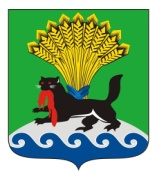 РОССИЙСКАЯ ФЕДЕРАЦИЯИРКУТСКАЯ ОБЛАСТЬИРКУТСКОЕ РАЙОННОЕ МУНИЦИПАЛЬНОЕ ОБРАЗОВАНИЕАДМИНИСТРАЦИЯПОСТАНОВЛЕНИЕот «17»апреля 2018г.					            № 202О выполнении мероприятий в период действия «Особого противопожарного режима», установленного на  территории Иркутской области В связи с установлением постановлением Правительства Иркутской области от 13.04.2018 № 277-пп на территории Иркутской области особого противопожарного режима, с учетом прогноза неблагоприятных метеорологических явлений и возникающей угрозой населенным пунктам и объектам экономики, в целях обеспечения безопасности жизнедеятельности населения Иркутского района, руководствуясь ст. 34, 19, 30, 37 Федерального закона от 21.12.1994 № 69-ФЗ «О пожарной безопасности», ст. 20 Закона Иркутской области от 07.10.2008  № 78-оз «О пожарной безопасности в Иркутской области», ст. ст. 39, 45, 54 Устава Иркутского районного муниципального образования, администрация Иркутского районного муниципального образованияПОСТАНОВЛЯЕТ:Создать постоянно действующий оперативный штаб по координации действий сил и средств муниципального звена Иркутского района территориальной подсистемы Иркутской области единой государственной системы предупреждения и ликвидации чрезвычайных ситуаций (далее оперативный штаб) на период действия «Особого противопожарного режима» с 08.00 часов 17.04.2018 по 08.00 часов 15.06.2018 г. Время и место сбора штаба определяется его руководителем.Утвердить состав оперативного штаба (прилагается).Оперативному штабу осуществлять координацию реализуемых мероприятий в соответствии с Планом превентивных организационно-технических мероприятий, проводимых на территории Иркутского районного муниципального образования в период подготовки и прохождения пожароопасного периода 2018 года, утвержденным 13.03.2018 исполняющим обязанности Мэра Иркутского района - Председателем КЧС и ПБ АИРМО, по предупреждению чрезвычайных ситуаций на период действия «Особого противопожарного режима» на территории Иркутского района. Директору МКУ «Служба ГО и ЧС ИРМО» представлять отчет о состоянии пожароопасной обстановки председателю комиссии по чрезвычайным ситуациям и пожарной безопасности администрации Иркутского района к 9.00 и 18.00 часам каждого дня на период действия особого противопожарного режима.Рекомендовать главам муниципальных образований Иркутского района выполнить комплекс мероприятий предусмотренных Постановлением Правительства Иркутской области от 13.04.2018 года №277-пп «Об установлении на территории Иркутской области особого противопожарного режима» на территории муниципальных образований в период действия «Особого противопожарного режима» с 08.00 часов 15.04.2018 по 08.00 часов 15.06.2018 года:создать постоянно действующие оперативные штабы под личным руководством на период действия особого противопожарного режима;организовать в рамках работы оперативных штабов мониторинг выполнения дополнительных требований пожарной безопасности и рассмотрение проблемных вопросов в период действия особого противопожарного режима;обеспечить постоянную готовность водовозной и землеройной техники для возможного использования в тушении пожаров;провести в срок до 20 апреля 2018 года проверку готовности объектов, спланированных под пункты временного размещения людей, готовность техники для эвакуации населения в случае возникновения чрезвычайной ситуации;обеспечение готовности систем связи и оповещения населения в случае возникновения чрезвычайных ситуаций;обеспечить доведение информации и сигналов оповещения до органов управления, сил территориальной подсистемы предупреждения и ликвидации чрезвычайных ситуаций и населенияо чрезвычайных ситуациях;информацию о проделанной работе и принимаемых мерах по предупреждению выжигания сухой растительности в условиях особого противопожарного режима представлять ежедневно до 17:00 в ЕДДС Иркутского района;обеспечить по периметру населенного пункта, объектов муниципальной собственности, граничащих с лесничествами (лесопарками), а также расположенных в районах с торфяными почвами, создание (обновление) защитных противопожарных минерализированных полос, удаление (сбор) в летний период сухой растительности или других мероприятий, предупреждающих распространение огня при природных пожарах;организовать проведение субботников по сбору горючих отходов, мусора, тары и сухой растительности на территории муниципального образования, обеспечив при этом инструктаж участников субботников о мерах безопасности при сборе отходов, а также комплекс противопожарных мероприятий на соответствующих территориях, достаточный для предупреждения возникновения пожаров и перехода их на населенные пункты в течение всего пожароопасного периода 2018 года, принять участие в установленном порядке в организации деятельности по утилизации собранных отходов;обеспечивать доведение до населения информации о нахождении мест накопления отходов, принять в установленном порядке меры по организации безвозмездного доступа граждан к местам накопления отходов во время проведения  субботников по сбору горючих отходов, мусора, тары и сухой растительности;организовать в рамках полномочий контроль наличия, содержания в исправном состоянии средств обеспечения пожарной безопасности жилых и общественных зданий, находящихся в муниципальной собственности;обеспечить информирование населения о требованиях пожарной безопасности, предусмотренных Правилами противопожарного режима в Российской Федерации;содействовать сельским старостам в проведении встреч жителей сельских населенных пунктов, на территории которых сельские старосты осуществляют свою деятельность, в целях обсуждения вопросов обеспечения первичных мер пожарной безопасности, предупреждения и ликвидации последствий чрезвычайных ситуаций;организовать комплекс мероприятий, направленных на предотвращение чрезвычайных ситуаций, обусловленных загоранием сухой растительности;определить перечень мероприятий по очистке территорий бесхозяйных и длительное время неэксплуатируемых приусадебных участков;разработать комплекс дополнительных мероприятий по недопущению выжигания сухой растительности на неиспользуемых землях сельскохозяйственного назначения, назначить ответственных за их выполнение;обеспечить незамедлительное реагирование в установленном порядке по выявленным очагам загораний на территории населенных пунктов и прилегающих территориях;в случае выявления лиц, допустивших любые загорания, обеспечить незамедлительное информирование по указанным фактам государственного пожарного надзора, органов полиции, территориальных органов министерства лесного комплекса Иркутской области.Опубликовать настоящее постановление в газете «Ангарские огни» и разместить в информационно-телекоммуникационной сети «Интернет» на официальном сайте Иркутского районного муниципального образования – www.irkraion.ru.Контроль исполнения настоящего постановления оставляю за собой.Исполняющий обязанности Мэра района					      И.В. Жук	СОСТАВ ПОСТОЯННО ДЕЙСТВУЮЩЕГО ОПЕРАТИВНОГО ШТАБА ПО КООРДИНАЦИИ ДЕЙСТВИЙ СИЛ И СРЕДСТВ МУНИЦИПАЛЬНОГО ЗВЕНА ИРКУТСКОГО РАЙОНА ТЕРРИТОРИАЛЬНОЙ ПОДСИСТЕМЫ ИРКУТСКОЙ ОБЛАСТИ ЕДИНОЙ ГОСУДАРСТВЕННОЙ СИСТЕМЫ ПРЕДУПРЕЖДЕНИЯ И ЛИКВИДАЦИИ ЧРЕЗВЫЧАЙНЫХ СИТУАЦИЙПервый заместитель Мэра района                                                              И.В. ЖукУТВЕРЖДЕН постановлением администрации Иркутского районного муниципального образованияот ______________№_____Председатель комиссии- первый заместитель Мэра района                                                     Заместитель председателя комиссии- заместитель Мэра районаЗаместитель председателя комиссии- начальник пожарно - спасательного гарнизона г. Иркутска и Иркутского районаСекретарь комиссии- ведущий инженер отдела ЧС МКУ «Служба ГО и ЧС ИРМО»Члены комиссииЧлены комиссии- Главный врач ОГБУЗ «ИРБ» (по согласованию)- Директор МКУ «Служба ГО и ЧС ИРМО»- Главный врач ОГБУЗ «ИРБ» (по согласованию)- Директор МКУ «Служба ГО и ЧС ИРМО»- Заместитель Мэра района - руководитель аппарата администрации Иркутского района- Заместитель Мэра района - руководитель аппарата администрации Иркутского района- Заместитель председателя комитета по жизнеобеспечению Комитета по управлению муниципальным имуществом администрации Иркутского района- Заместитель председателя комитета по жизнеобеспечению Комитета по управлению муниципальным имуществом администрации Иркутского района- Заместитель начальника МУ МВД России «Иркутское» (по согласованию)- Заместитель начальника МУ МВД России «Иркутское» (по согласованию)- Начальник ОНД и ПР по Иркутскому району (по согласованию)- Начальник ОНД и ПР по Иркутскому району (по согласованию)- Начальник Управления сельского хозяйства администрации Иркутского района- Начальник отдела потребительского рынка администрации Иркутского района- Начальник Управления сельского хозяйства администрации Иркутского района- Начальник отдела потребительского рынка администрации Иркутского района- Начальник управления образования администрации Иркутского района- Начальник управления образования администрации Иркутского района- Председатель Думы Иркутского района- Председатель Думы Иркутского района- Председатель Комитета по муниципальному финансовому контролю- Председатель Комитета по финансам Иркутского района- Председатель Комитета по муниципальному финансовому контролю- Председатель Комитета по финансам Иркутского района- Старший государственный инспектор Иркутского районного участка ФКУ   «Центр ГИМС МЧС России по Иркутской области» (по согласованию)- Старший государственный инспектор Иркутского районного участка ФКУ   «Центр ГИМС МЧС России по Иркутской области» (по согласованию)